Reg. v OR Městského soudu v Praze, odd. B, vl. č. 2947 Objednávka č. 0039008299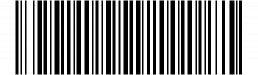 Celkem k úhradě	221 669,80 KčDetail k objednávceReg. v OR Městského soudu v Praze, odd. B, vl. č. 2947 DETAIL K OBJEDNÁVCE: 0039008299Cena / ks Množství Cena bez DPH DPH Cena s DPH220 000,00 Kč	1	220 000,00 Kč 0%	220 000,00	Kč0.40 %	220000	880,00 Kč 21%	1 064,80	Kč1	500,00 Kč 21%	605,00	KčCelkem:	221 669,80 KčDodavatel:IČ: 61860476Banka:Číslo účtu:S. symb.:IBAN:S.W.I.F.T.:Sodexo Pass Česká republika a.s.Radlická 2, 150 00 Praha 5 - SmíchovDIČ: CZ61860476xxFakturační adresa:Muzeum umění Denisova 47 77111Fakturační adresa:Muzeum umění Denisova 47 77111OlomoucOlomoucDodavatel:IČ: 61860476Banka:Číslo účtu:S. symb.:IBAN:S.W.I.F.T.:Sodexo Pass Česká republika a.s.Radlická 2, 150 00 Praha 5 - SmíchovDIČ: CZ61860476xxNázev obj.:Banka:Číslo účtu:stravenky leden 2023 Česká xxstravenky leden 2023 Česká xxDodavatel:IČ: 61860476Banka:Číslo účtu:S. symb.:IBAN:S.W.I.F.T.:Sodexo Pass Česká republika a.s.Radlická 2, 150 00 Praha 5 - SmíchovDIČ: CZ61860476xxOdběratel:Muzeum umění Olomouc Denisova 824/47Muzeum umění Olomouc Denisova 824/47Organizační složka:CEN Praha 5 - Smíchov77900OlomoucDIČ:CZ75079950Způsob platby:K. symb.:Číslo objednávky:Po dodání 308 003900829975079950OlomoucDIČ:CZ75079950Č. smlouvy:C070603867PoložkaCena/ksMnožstvíCena bez DPHDPHCena s DPHProdukt prodej - Stravenka220 000,00 Kč1220 000,00 Kč0 %220 000,00 KčPoplatek za službu - Stravenka0.40 %220000880,00 Kč21 %1 064,80 KčDoprava1500,00 Kč21 %605,00 KčProduktCena / KsPočet kusůCelkemStravenka110.002000220 000,00 KčCelkem za produkty2000 ks220 000,00 KčSlužbaCena / jPočetCelkemBezpečnostní agentura500,00 Kč1500,00 KčPoplatek za službu - Stravenka0.40%1880,00 KčCelkem za služby bez DPH1 380,00 KčDPH 21%289,80 KčCelkem za služby2 ks1 669,80 KčCelkem221 669,80 KčDodavatel:Sodexo Pass Česká republika a.s.Fakturační adresa:Muzeum umění OlomoucRadlická 2, 15 0 00 Praha 5 - SmíchovČ: 61860476DIČ: CZ61860476Banka:Komerční banka, a.s. /0100Název obj.:stravenky leden 20231Číslo účtu:100115-3951700217Banka:česká národní banka/0710S. symb.:1000000000Číslo účtu:0-197937621S. symbol:	1BAN:CZ1701000001153951700217S.W.I.F.T.:KOMBCZPPOdběratel:Muzeum umění OlomoucOrganizační složka:,EN Praha 5 - SmíchovDenisova 824/47Způsob platby:Po dodání77900 OlomoucK. symb.:308Č:75079950DIČ:	ICZ75079950Číslo objednávky:0039008299Č. smlouvy:C070603867